 		KONFEDERÁCIA ODBOROVÝCH ZVÄZOV SLOVENSKEJ REPUBLIKY 	      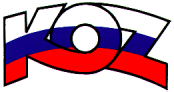 Materiál na rokovanieHSR SR dňa 11.2.2013/k bodu 2/S T A N O V I S K Ok Návrhu Plánu práce Hospodárskej a sociálnej rady na rok 2013	Návrh Plánu práce Hospodárskej a sociálnej rady na rok 2013 sa predkladá na základe Rokovacieho poriadku HSR SR.	Predmetný plán vychádza z Plánu legislatívnych úloh vlády SR a Plánu práce vlády SR a je spracovaný na základe požiadaviek sociálnych partnerov. Predbežný návrh bol tiež odsúhlasený Predsedníctvom HSR SR dňa 1.2.2013.Závery a odporúčaniaKOZ SR odporúča, aby sa súčasťou rokovaní HSR SR, po vzájomnej dohode stali aj poslanecké návrhy zákonov, najmä tie, ktoré zasahujú do pôvodne prerokovaných zákonov alebo zásadným spôsobom ovplyvňujú záujmy odborov a zamestnancov.KOZ SR tiež navrhuje, aby do rokovacieho poriadku HSR SR bolo  prijaté pravidlo, ktorým sa bude limitovať počet materiálov prerokovávaných na jednom plenárnom zasadnutí tripartity na 15.    KOZ SR odporúča Plán práce Hospodárskej a sociálnej rady SR na rok 2013 zobrať na vedomie. 